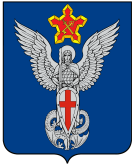 Ерзовская городская ДумаГородищенского муниципального районаВолгоградской области403010, Волгоградская область, Городищенский район, р.п. Ерзовка, ул. Мелиоративная 2,            тел/факс: (84468) 4-79-15 РЕШЕНИЕот 07.06.2018 года                                           № 2/5О  рассмотрении проекта решения «О внесении изменений и дополнений в Устав Ерзовского городского поселенияРуководствуясь Федеральными законами от 18.07.2017 г. № 171-ФЗ «О внесении изменений в Федеральный закон «Об общих принципах организации местного самоуправления в Российской Федерации», от 29.07.2017 г. № 279-ФЗ «О внесении изменений в Федеральный закон «О теплоснабжении» и отдельные законодательные акты Российской Федерации по вопросам совершенствования системы отношений в сфере теплоснабжения», от 30.10.2017 г. № 299-ФЗ «О внесении изменений в отдельные законодательные акты Российской Федерации» и статьей 30 Устава Ерзовского городского поселения Городищенского муниципального района Волгоградской области,  Ерзовская городская Дума:РЕШИЛА:Утвердить проект решения «О внесении изменений и дополнений в Устав Ерзовского городского поселения» (Приложение 1).Обнародовать проект решения «О внесении изменений и дополнений в Устав Ерзовского городского поселения» одновременно с настоящим решением.Настоящее решение вступает в силу со дня его официального обнародования.Председатель Ерзовскойгородской Думы                                                                                                Т.В. МакаренковаГлава Ерзовскогогородского поселения                                                                                      С.В. ЗубанковПриложение № 1к решению Ерзовской городской Думыот 07.06.2018г.  № 2/5Ерзовская городская ДумаГородищенского муниципального районаВолгоградской области403010, Волгоградская область, Городищенский район, р.п. Ерзовка, ул. Мелиоративная 2,            тел/факс: (84468) 4-79-15 ПРОЕКТ РЕШЕНИЯО внесении изменений и дополненийв Устав Ерзовского городского поселенияРуководствуясь Федеральными законами от 18.07.2017 г. № 171-ФЗ «О внесении изменений в Федеральный закон «Об общих принципах организации местного самоуправления в Российской Федерации», от 29.07.2017 г. № 279-ФЗ «О внесении изменений в Федеральный закон «О теплоснабжении» и отдельные законодательные акты Российской Федерации по вопросам совершенствования системы отношений в сфере теплоснабжения», от 30.10.2017 г. № 299-ФЗ «О внесении изменений в отдельные законодательные акты Российской Федерации» и статьей 30 Устава Ерзовского городского поселения Городищенского муниципального района Волгоградской области,  Ерзовская городская Дума:РЕШИЛА:Внести в Устав Ерзовского городского поселения следующие изменения и дополнения: Внести в Устав Ерзовского городского поселения Городищенского муниципального района Волгоградской области, принятый решением Ерзовской городской Думы  от 16 июня 2016 г. № 7/2 (в редакции решений от 22.12.2017 г. № 14/4, от 16.03.2017 г. № 3/1) следующие изменения:Часть 1 статьи 5 Устава Ерзовского городского поселения, определяющей перечень вопросов местного значения, дополнить пунктом следующего содержания: Пункт «4.1) осуществление в ценовых зонах теплоснабжения муниципального контроля за выполнением единой теплоснабжающей организацией мероприятий по строительству, реконструкции и (или) модернизации объектов теплоснабжения, необходимых для развития, повышения надежности и энергетической эффективности системы теплоснабжения и определенных для нее в схеме теплоснабжения в пределах полномочий, установленных Федеральным законом «О теплоснабжении».Часть 3 статьи 32 Устава, определяющей порядок вступления в силу муниципальных правовых актов Ерзовского городского поселения, изложить в следующей редакции:«3. Муниципальные нормативные правовые акты, затрагивающие права, свободы и обязанности человека и гражданина, устанавливающие правовой статус организаций, учредителем которых выступает муниципальное образование, а также соглашения, заключаемые между органами местного самоуправления, вступают в силу после их обнародования.Пункт 4 части 1 статьи 20 Устава Ерзовского городского поселения Городищенского муниципального района Волгоградской области изложить в следующей редакции:«4) утверждение стратегии социально-экономического развития Ерзовского городского поселения.Настоящее решение подлежит официальному опубликованию (обнародованию) после его государственной регистрации и вступает в силу после его официального опубликования (обнародования).  Председатель Ерзовскойгородской Думы                                                                                               Т.В. МакаренковаГлава Ерзовскогогородского поселения                                                                                      С.В. Зубанков